CRIOCM 202429th International Symposium on Advancement of Construction Management and Real Estate(October 25-27, 2024, Xi’an, China)Call for PapersWe cordially invite you to join the 29th International Symposium on Advancement of Construction Management and Real Estate (CRIOCM 2024). CRIOCM 2024 is jointly organized by the Chinese Research Institute of Construction Management (CRIOCM) and Chang’An University. The CRIOCM conference is a pivotal international event in the field of construction management and real estate. CRIOCM 2024 will bring together practicing engineers, researchers and other professionals for interactive and multidisciplinary discussions on the latest advances in construction management and real estate. A series of special events will be held during the conference, including Journal Editor-in-Chief Forum, Research Methodology Workshop and Industry Forum. CRIOCM 2024 will be held in Xi’an, China. The main theme of CRIOCM2024 is Greener, Safer and Smarter Construction Management and Real Estate High Quality Development. We welcome paper submissions from academia and the industry that align with the theme and the topics below. Selected paper will be further considered in a series of Special Collections/Issues in several International Journals.Conference Topic Areas (Including but not limited to the following topics) CM01：New theory and practice of engineering managementCM02：Smart construction and maintenanceCM03：Green low-carbon cities, infrastructure and building CM04：Sustainable construction and developmentCM05：Safety in construction, infrastructure and city developmentCM06：Emergency management and resilience citiesCM07：Construction economics and real estate high quality developmentCM08：Waste management and circular economyCM09：Urban-rural planning and developmentCM10：Infrastructure investment and construction management along “Belt and Road Initiative”CM11：Infrastructure digitization and life-cycle management CM12：Other issues related to construction management and real estatePaper SubmissionLanguage and length: Papers should be written in English and up to 8 pages with a maximum number of words of 5000-6000 (references included).Format: Please refer to the guideline and template (Download Link: to be added)Submission: Please submit your abstract and full paper via  (Submission Link: https://easychair.org/conferences/?conf=criocm2024)Registration: Each registrant is only allowed to register one paper as the first author.Important DatesJanuary 31, 2024: Abstract submission deadline (Optional and Encouraged)April 30, 2024: Full paper submission deadline June 30, 2024: Notification of paper acceptance September 30, 2024: Conference registration deadlineOctober 25, 2024: Conference openingOctober 26-27, 2024: Conference sessionsOrganizersThe Chinese Research Institute of Construction Management (CRIOCM)Chang’An UniversityExecutive OrganizersSchool of Economics and Management, Chang’An UniversityEngineering Research Center of Digital Highway Infrastructure, Ministry of EducationCo-organizersHong Kong UniversityRoyal Melbourne Institution of TechnologyWest Sydney UniversityInternational Journal of Construction ManagementMore to be addedContactsCRIOCM 2024 Committee School of Economics and Management Chang’An UniversityXi’an, China 710000Email：criocm2024@163.comConference Website: https://fac.arch.hku.hk/criocm/The Chinese Research Institute of Construction Management The Chinese Research Institute of Construction Management (CRIOCM) is a registered non-profit making society under the Hong Kong Societies Ordinance. The Society is registered in the Department of Real Estate and Construction at The University of Hong Kong. The mission of CRIOCM is to play a bridging role in undertaking research and academic activities serving the construction and real estate industries including urban planning and development, construction project feasibility and design, real estate appraisal, construction management and property management between China and the international contexts, and promote the development of construction and real estate industries. CRIOCM treasures its tradition and culture of member-oriented, teamwork and innovation. The CRIOCM’s members come from different universities and industries. Since 1996, the CRIOCM has been organizing annual symposium in different cities and countries. The CRIOCM is also responsible for the publication of International Journal of Construction Management (IJCM). For more information, please visit the website of CRIOCM: https://fac.arch.hku.hk/criocm/. Scan the QR code to follow the WeChat account of CRIOCM: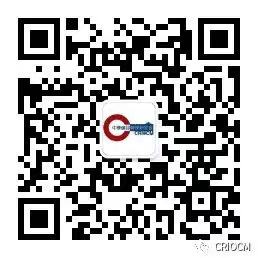 Chang’an UniversityChang’an University, or CHD, is a national key university. Under the direct leadership of the Ministry of Education, it is listed under Project 211, Project 985 Innovation Platform, and Double First-Class Project of China. Located in Xi’an City, Shaanxi Province, CHD has two campuses and three training bases, with a total area of 250 hectares.In 1951, CHD was first built as Xi’an Highway University. Merged with Xi’an Engineering Institute and Northwest Institute of Construction Engineering, it was later renamed Chang’an University in 2000. Since 2005, CHD has been successively financed and supported by Ministry of Education, Ministry of Transport, People’s Government of Shaanxi Province, Ministry of Natural Resources, and Ministry of Housing and Urban-Rural Development.CHD has 25 schools and departments which offer advanced degree programs in 7 major fields, namely, engineering, science, management, economics, philosophy, law and literature. Many research institutions are launched in the new era, such as Modern Transportation Research Institute, Qinling Ecological Environment Research Institute, Yellow River Research Institute, Sichuan-Tibet Railway Engineering Research Institute, and Xiong’an Modern Industry Research Institute. CHD has 4 academicians from the Chinese Academy of Sciences, Chinese Academy of Engineering, and Singapore Academy of Engineering. CHD faculty is composed of over 1,400 professors and associate professors, including 392 doctoral supervisors and 1151 master supervisors. At present, CHD has over 25,000 registered undergraduates, 12,000 master’s and doctor’s candidates, and 1,700 international students.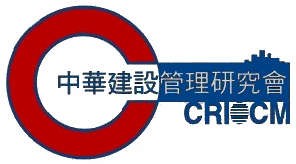 